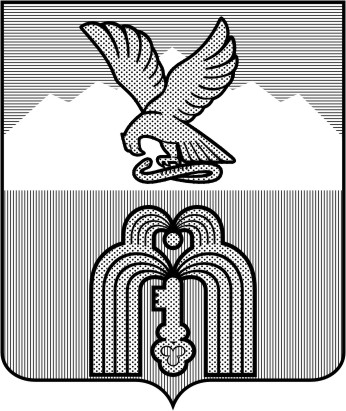  МУНИЦИПАЛЬНОЕ УЧРЕЖДЕНИЕ  «ФИНАНСОВОЕ УПРАВЛЕНИЕ  АДМИНИСТРАЦИИ города ПЯТИГОРСКА»Ставропольского краяПРИКАЗ«31» июля 2020 г.				 			                    № 59                                                                    по основной деятельностиОб утверждении Порядка принятия решений о признании безнадежной к взысканию задолженности по платежам в бюджет города-курорта Пятигорска, главным администратором которых является МУ «Финансовое управление администрации г. Пятигорска»	Руководствуясь статьей 47.2 Бюджетного кодекса Российской Федерации, постановлением Правительства Российской Федерации от 6 мая 2016 г. № 393 «Об общих требованиях к порядку принятия решений о признании безнадежной к взысканию задолженности по платежам в бюджеты бюджетной системы Российской Федерации»,- ПРИКАЗЫВАЮ:Утвердить прилагаемый Порядок принятия решений о признании безнадежной к взысканию задолженности по платежам в бюджет города-курорта Пятигорска, главным администратором которых является МУ «Финансовое управление администрации г. Пятигорска».2. Признать утратившими силу приказ муниципального учреждения «Финансовое управление администрации города Пятигорска» от 04 июля 2016 г.     № 18.3. Контроль за исполнением настоящего приказа возложить на заместителя начальника управления Ершову Н.В.4. Настоящий приказ вступает в силу со дня его подписания.Начальник МУ «Финансовое управление администрации г. Пятигорска»                                                             Л.Д.СагайдакУТВЕРЖДЕНприказом муниципального учреждения«Финансовое управлениеадминистрации города Пятигорска»от 31 июля 2020 г. № 59ПОРЯДОК принятия решений о признании безнадежной к взысканию задолженности по платежам в бюджет города-курорта Пятигорска, главным администратором которых является МУ «Финансовое управление администрации г. Пятигорска»1. Настоящий Порядок разработан в целях реализации статьи 47.2 Бюджетного кодекса Российской Федерации, постановления Правительства Российской Федерации от 6 мая 2016 г. № 393 «Об общих требованиях к порядку принятия решений о признании безнадежной к взысканию задолженности по платежам в бюджеты бюджетной системы Российской Федерации» и определяет процедуру принятия решений о признании безнадежной к взысканию задолженности по платежам в бюджет города-курорта Пятигорска (далее – бюджет города), главным администратором которых является МУ «Финансовое управление администрации г. Пятигорска» (далее – финансовое управление).2. Задолженность по платежам в бюджет города признается безнадежной к взысканию в следующих случаях:а) смерть физического лица - плательщика платежей в бюджет города или объявление его умершим в порядке, установленном гражданским процессуальным законодательством Российской Федерации;б) признание банкротом индивидуального предпринимателя - плательщика платежей в бюджет города в соответствии с Федеральным законом от 26 октября 2002 г. № 127-ФЗ «О несостоятельности (банкротстве)» в части задолженности по платежам в бюджет города, не погашенной по причине недостаточности имущества должника;в) признание банкротом гражданина, не являющегося индивидуальным предпринимателем, в соответствии с Федеральным законом от 26 октября 2002 года       № 127-ФЗ «О несостоятельности (банкротстве)» в части задолженности по платежам в бюджет, не погашенной после завершения расчетов с кредиторами в соответствии с указанным Федеральным законом;г) ликвидация организации - плательщика платежей в бюджет города в части задолженности по платежам в бюджет города, не погашенной по причине недостаточности имущества организации и (или) невозможности их погашения учредителями (участниками) указанной организации в пределах и порядке, которые установлены законодательством Российской Федерации;д) применение актов об амнистии или о помиловании в отношении осужденных к наказанию в виде штрафа или принятия судом решения, в соответствии с которым финансовое управление утрачивает возможность взыскания задолженности по платежам в бюджет;е) вынесение судебным приставом-исполнителем постановления об окончании исполнительного производства и о возвращении взыскателю исполнительного документа по основанию, предусмотренному пунктом 3 или 4 части 1 статьи 46 Федерального закона от 2 октября 2007 г. № 229-ФЗ «Об исполнительном производстве», если с даты образования задолженности по платежам в бюджет города прошло более пяти лет, в следующих случаях:- размер задолженности не превышает размера требований к должнику, установленного законодательством Российской Федерации о несостоятельности (банкротстве) для возбуждения производства по делу о банкротстве;- судом возвращено заявление о признании плательщика платежей в бюджет города банкротом или прекращено производство по делу о банкротстве в связи с отсутствием средств, достаточных для возмещения судебных расходов на проведение процедур, применяемых в деле о банкротстве;ж) исключение юридического лица по решению регистрирующего органа из единого государственного реестра юридических лиц и наличие ранее вынесенного судебным приставом-исполнителем постановления об окончании исполнительного производства в связи с возвращением взыскателю исполнительного документа по основанию, предусмотренному пунктом 3 или 4 части 1 статьи 46 Федерального закона от 2 октября 2007 года № 229-ФЗ «Об исполнительном производстве», - в части задолженности по платежам в бюджет, не погашенной по причине недостаточности имущества организации и невозможности ее погашения учредителями (участниками) указанной организации в случаях, предусмотренных законодательством Российской Федерации. В случае признания решения регистрирующего органа об исключении юридического лица из единого государственного реестра юридических лиц в соответствии с Федеральным законом от 8 августа 2001 года № 129-ФЗ «О государственной регистрации юридических лиц и индивидуальных предпринимателей» недействительным задолженность по платежам в бюджет, ранее признанная безнадежной к взысканию в соответствии с настоящим подпунктом, подлежит восстановлению в бюджетном (бухгалтерском) учете.3. Наряду со случаями, предусмотренными в пункте 2 настоящего Порядка, неуплаченные административные штрафы признаются безнадежными к взысканию, если судьей, органом, должностным лицом, вынесшими постановление о назначении административного наказания, в случаях, предусмотренных Кодексом Российской Федерации об административных правонарушениях, вынесено постановление о прекращении исполнения постановления о назначении административного наказания.4. Подтверждающими документами наличия оснований для принятия решения о признания безнадежной к взысканию и списания задолженности являются:а) выписка из отчетности финансового управления об учитываемых суммах задолженности по уплате платежей в бюджет города, предоставляемая отделом учета и отчетности;б) справка о принятых мерах по обеспечению взыскания задолженности по платежам в бюджет города, формируемая отделом финансового управления, курирующим задолженность;в) документы, подтверждающие случаи признания безнадежной к взысканию задолженности по платежам в бюджет города, в том числе:документ, свидетельствующий о смерти физического лица - плательщика платежей в бюджет или подтверждающий факт объявления его умершим;судебный акт о завершении конкурсного производства или завершении реализации имущества гражданина - плательщика платежей в бюджет города, являвшегося индивидуальным предпринимателем, а также документ, содержащий сведения из Единого государственного реестра индивидуальных предпринимателей о прекращении физическим лицом - плательщиком платежей в бюджет деятельности в качестве индивидуального предпринимателя в связи с принятием судебного акта о признании его несостоятельным (банкротом);судебный акт о завершении конкурсного производства или завершении реализации имущества гражданина - плательщика платежей в бюджет города;документ, содержащий сведения из Единого государственного реестра юридических лиц о прекращении деятельности в связи с ликвидацией организации - плательщика платежей в бюджет города;документ, содержащий сведения из Единого государственного реестра юридических лиц об исключении юридического лица - плательщика платежей в бюджет города из указанного реестра по решению регистрирующего органа;акт об амнистии или о помиловании в отношении осужденных к наказанию в виде штрафа или судебный акт, в соответствии с которым финансовое управление утрачивает возможность взыскания задолженности по платежам в бюджет города;постановление судебного пристава-исполнителя об окончании исполнительного производства в связи с возвращением взыскателю исполнительного документа по основанию, предусмотренному пунктом 3 или 4 части 1 статьи 46 Федерального закона «Об исполнительном производстве»;судебный акт о возвращении заявления о признании должника несостоятельным (банкротом) или прекращении производства по делу о банкротстве в связи с отсутствием средств, достаточных для возмещения судебных расходов на проведение процедур, применяемых в деле о банкротстве;постановление о прекращении исполнения постановления о назначении административного наказания.Решение о признании безнадежной к взысканию задолженности по платежам в бюджет города подготавливается Комиссией по поступлению и выбытию нефинансовых активов в МУ «Финансовое управление администрации г. Пятигорска» (далее - Комиссия).Порядок действий Комиссии устанавливается Приложением 1 к настоящему Порядку.	7.	Решение о признании безнадежной к взысканию задолженности по платежам в бюджет города оформляется актом в пятидневный срок с момента заседания Комиссии, согласно Приложению 2 к настоящему Порядку.	8. Оформленный Комиссией акт о признании безнадежной к взысканию задолженности по платежам в бюджет города утверждается начальником финансового управления.Списание (восстановление) в бюджетном учете задолженности по платежам в бюджет города осуществляется муниципальным казенным учреждением «Межведомственная централизованная бухгалтерия» на основании утвержденного начальником финансового управления акта о признании безнадежной к взысканию задолженности по платежам в бюджет города в соответствии с порядком отражения операций по списанию (восстановлению) в бюджетном учете задолженности по платежам в бюджет, установленном Министерством финансов Российской Федерации.Приложение 1	к Порядку принятия решений о признании безнадежной к взысканию задолженности по платежам в бюджет города-курорта Пятигорска, главным администратором которых является МУ «Финансовое управление администрации г. Пятигорска»Порядок действий Комиссии по поступлению и выбытию нефинансовых активов в МУ «Финансовое управление администрации г. Пятигорска»     1. Общие положения1.1. Настоящий Порядок устанавливает действия Комиссии по поступлению и выбытию нефинансовых активов в МУ «Финансовое управление администрации г. Пятигорска» (далее – Комиссия), в целях исполнения Порядка принятия решений о признании безнадежной к взысканию задолженности по платежам в бюджет города-курорта Пятигорска главным администратором которых является МУ «Финансовое управление администрации г. Пятигорска».1.2.	Комиссия в своей деятельности руководствуется Конституцией Российской Федерации, федеральными законами и иными нормативными правовыми актами Российской Федерации, Уставом муниципального образования города-курорта Пятигорска, муниципальными правовыми актами города Пятигорска, приказами МУ «Финансовое управление администрации г. Пятигорска».  Количество членов Комиссии должно быть не менее трех человек.  Заседания Комиссии проводятся по мере необходимости.	Комиссия формируется из числа работников МУ «Финансовое управление администрации г. Пятигорска». Члены Комиссии, лично заинтересованные в результатах, не могут участвовать в принятии решения. При возникновении конфликта интересов члены Комиссии руководствуются статьей 11 Федерального закона от 25 декабря 2008 года № 273-ФЗ «О противодействии коррупции».	2. Основные функции Комиссии2.1. Основными функциями Комиссии являются;-	рассмотрение, проверка и анализ документов, представленных в соответствии с «Порядком принятия решений о признании безнадежной к взысканию задолженности по платежам в бюджет города-курорта Пятигорска главным администратором которых является МУ «Финансовое управление администрации г, Пятигорска»;оценка обоснованности признания безнадежной к взысканию и списания задолженности;	принятие решения о признании безнадежной к взысканию и списании задолженности, об отказе в списании задолженности, о продолжении и (или) возобновлении мер по взысканию задолженности.Права Комиссии3.1. Комиссия для выполнения возложенных на нее задач имеет право:-	рассматривать на своих заседаниях вопросы, относящиеся к ее компетенции;запрашивать в установленном порядке в соответствующих органах необходимые для деятельности Комиссии материалы;	мотивированным решением отложить рассмотрение представленных для принятия решения материалов на определенный срок, снять их с обсуждения.Организация деятельности КомиссииДату, время и место проведения заседания Комиссии определяет ее председатель либо лицо, исполняющее его обязанности, в десятидневный срок с даты поступления документов для принятия решения о признании безнадежной к взысканию задолженности по платежам в бюджет города.      Заседания Комиссии правомочны, если на них присутствует три четверти или полный состав Комиссии.	Заседания Комиссии проводятся председателем Комиссии или лицом, исполняющим его обязанности, и оформляются протоколом, который подписывается председателем Комиссии или лицом, исполняющим егo обязанности.	4.4.	Основаниями для отказа в признании безнадежной к взысканию задолженности по платежам в бюджет города являются:	1)	отсутствие случаев, являющихся основаниями для признания безнадежной к взысканию задолженности по платежам в бюджет города, предусмотренных «Порядком принятия решений о признании безнадежно к взысканию задолженности по платежам в бюджет города-курорта Пятигорска, главным администратором которых является МУ «Финансовое управление администрации г. Пятигорска»;2)	несоответствие и (или) недостоверность представленных документов.4.5.	Решение о признании безнадежной к взысканию задолженности по платежам в бюджет города принимается Комиссией путем открытого голосования простым большинством голосов из числа членов Комиссии, присутствующих на ее заседании и оформляется в форме акта о признании безнадежной к взысканию задолженности по платежам в бюджет города-курорта Пятигорска согласно приложения 2 к Порядку принятия решений о признании безнадежной к взысканию задолженности по платежам в бюджет города-курорта Пятигорска, главным администратором которых является МУ «Финансовое управление администрации г. Пятигорска».	Решение Комиссии считается принятым, если за него проголосовало более половины присутствующих на заседании членов Комиссии. В случае равенства голосов, голос председателя считается решающим.	При несогласии с принятым Комиссией решением член Комиссии вправе изложить в письменной форме свое особое мнение, которое подлежит обязательному приобщению к принятому заключению.Председатель Комиссии:руководит организацией деятельности Комиссии и обеспечивает ее планирование;распределяет обязанности между членами Комиссии;	вправе вносить предложения в повестку дня заседания Комиссии;         знакомится с материалами по вопросам, рассматриваемым Комиссией;председательствует на заседаниях Комиссии;вправе вносить предложения по вопросам, находящимся в компетенции Комиссии;	подписывает протоколы заседаний, акты Комиссии;- обеспечивает ведение делопроизводства Комиссии;- организует подготовку заседаний Комиссии, в том числе извещает членов Комиссии и приглашенных на ее заседания лиц о дате, времени, месте проведения и повестке дня заседания Комиссии, рассылает документы, их проекты и иные материалы, подлежащие обсуждению; -	организует контроль за выполнением решений, принятых Комиссией.4.8.	Члены Комиссии:вправе вносить предложения в повестку дня заседаний Комиссии;знакомятся с материалами по вопросам, рассматриваемым Комиссией;лично участвуют в заседаниях Комиссии;вправе вносить предложения по вопросам, находящимся в компетенции Комиссии;         выполняют поручения председателя Комиссии либо лица, исполняющего его обязанности;	- исполняют обязанности секретаря комиссии по поручению председателя; 	- исполняют обязанности председателя Комиссии в период его отсутствия по его поручению;- подписывают протоколы заседаний, акты Комиссии;-	участвуют в подготовке вопросов на заседания Комиссии и осуществляют необходимые меры по выполнению ее решений, контролю за их реализацией.Приложение 2к Порядку принятия решений о признании безнадежной к взысканию задолженности по платежам в бюджет города-курорта Пятигорска, главным администратором которых является МУ «Финансовое управление администрации г. Пятигорска»УТВЕРЖДАЮ	Начальник МУ «Финансовое управление администрации г. Пятигорска»«__»__________20____годАКТо признании безнадежной к взысканию задолженности по платежам в бюджет города - курорта Пятигорскаот «___»_________20___г. №___На основании статьи 47.2 Бюджетного кодекса Российской Федерации и постановления Правительства Российской Федерации от 06.05.2016 № 393 «Об общих требования к порядку принятия; решений о признании безнадежной к взысканию задолженности по платежам в бюджеты бюджетной системы Российской Федерации» Комиссия по поступлению и выбытию нефинансовых активов в МУ «Финансовое управление администрации г. Пятигорска»  решила признать задолженность безнадежной по ______________________________________________________________________(указывается полное наименование организации или фамилия, имя, отчество физического лица)Председатель Комиссии                     _________________  _________________						(подпись) 		(инициалы, фамилия)Члены Комиссии:                                 _________________  _________________						(подпись) 		(инициалы, фамилия)					 _________________  _________________						(подпись) 		(инициалы, фамилия)                                                              _________________  _________________						(подпись) 		(инициалы, фамилия)Идентификационный номер налогоплательщика, основной государственный регистрационный номер, код причины постановки на учет налогоплательщика организации (идентификационный номер налогоплательщика физического лица)Сведения о платеже, по которому возникла задолженностьКод классификации доходов бюджета города по которому учитывается задолженность, его наименованиеСумма задолженности по платежам в бюджет городаСумма задолженности по пеням и штрафам в бюджет городаДата образования задолженностиОснование списания задолженности1234567